Справкао результатах проведенной проверки бюджетного учреждения Ханты-Мансийского автономного округа - Югры «Реабилитационный центр для детей и подростков с ограниченными возможностями «Добрый волшебник» в соответствии с поручением следственного управленияСледственного комитета Российской Федерацииот 17.05.2016 № 216-13-02-16/4285г. Сургут	10 июня 2016 годаВо исполнение приказа Депсоцразвития Югры от 30.05.2016 № 358-р «О проведении проверки», в соответствии с поручением следственного управления Следственного комитета Российской Федерации от 17.05.2016 №216-13-02-16/4285 комиссией в составе: председатель комиссии - и.о. начальника отдела контроля качества социальных услуг и ревизионной работы Административного управления Депсоцразвития	ЮгрыИ.В. Куликов, члены комиссии: консультант отдела кадровой и правовой работы Административного управления Депсоцразвития	ЮгрыН.Н. Заболотнева, методист отдела аттестации бюджетного учреждения Ханты-Мансийского автономного округа - Югры «Методический центр развития социального обслуживания» Е.В. Овчинникова, директор бюджетного учреждения Ханты-Мансийского автономного округа - Югры «Реабилитационный центр для детей и подростков с ограниченными возможностями «Анастасия» С.Н. Преснякова, заведующая лабораторией технологий социального обслуживания семьи и детей бюджетного учреждения Ханты-Мансийского автономного округа ~	Югры«Методический	центр развития	социального	обслуживания»Л.Х. Раимбакиева, и.о. начальника отдела аттестации бюджетного учреждения Ханты-Мансийского автономного округа -	Югры«Методический	центр развития	социального	обслуживания»Н.М. Тимченко, заместитель начальника отдела организации социального обслуживания семьи и детей Управления социального обслуживания населения Депсоцразвития Югры К.С. Утеуова, начальник отдела опытноэкспериментальной и инновационной работы бюджетного учреждения Ханты-Мансийского автономного округа — Югры «Методический центр развития социального обслуживания» Е.Г. Чумак проведена выездная проверка бюджетного учреждения Ханты-Мансийского автономного округа - Югры «Реабилитационный центр для детей и подростков с ограниченными	возможностями	«Добрый	волшебник»(далее - учреждение) по вопросам:Соответствие осуществляемой деятельности Уставу учреждения;Квалификация и уровень подготовки работников учреждения;Качество, полнота и своевременность предоставления социальных услуг детям-инвалидам и их семьям, а также детям, испытывающим трудности в социальной адаптации в соответствии с требованиями, установленными законодательством Российской Федерации, Ханты- Мансийского автономного округа - Югры в сфере социального обслуживания;Использование эффективных методик при работе с детьми и подростками с ограниченными возможностями;Организация и проведение аттестации работников учреждения.В ходе проведения проверки установлено следующее:Соответствие осуществляемой деятельности Уставу учреждения.Учреждение осуществляет свою деятельность в соответствии сУставом, утвержденным распоряжением Депимущества Югры от 22.12.2014 № 13-р-3349, согласованным приказом Депсоцразвития Югры от 22.12.2014 № 920-р, с изменениями, утвержденными распоряжением Депимущества Югры от 03.09.2015	№ 13-р-2056, согласованнымиприказом Депсоцразвития Югры от 31.07.2015 № 540-р.Целью учреждения является социальное обслуживание детей- инвалидов и их семей, а так же детей, испытывающих трудности в социальной адаптации, в Ханты-Мансийском автономном округе - Югре.В соответствии с номенклатурой организаций социального обслуживания в Ханты-Мансийском автономном округе - Югре учреждение является реабилитационным центром для детей и подростков с ограниченными возможностями.В ходе проверки установлено, что для достижения своих целей в структуре учреждения созданы отделения, которые осуществляют виды деятельности в соответствии с Уставом учреждения.Квалификация и уровень подготовки работников учреждения.В ходе проверки личных дел работников учреждения на соответствие их квалификации и уровню подготовки установлено, что учреждение укомплектовано работниками соответствующими квалификационным требованиям, которые подтверждаются наличием документов об образовании. Дополнительно работники учреждения проходили курсы повышения квалификации, а также имеют дипломы о профессиональной переподготовке. Стаж работников учреждения составляет от 1 года до 20 лет. Уровень квалификации, характеризующий профессиональное мастерство конкретных работников, их знания, умения и навыки подтверждались аттестацией на соответствие замещаемой должности.Качество, полнота и	своевременность предоставлениясоциальных услуг детям-инвалидам и их семьям, а также детям, испытывающим трудности в социальной адаптации в соответствии с требованиями, установленными законодательством Российской Федерации, Ханты-Мансийского автономного округа - Югры в сфере социального обслуживания.В нарушение подпункта 1 пункта 1 статьи 31 Федерального закона «Об основах социального обслуживания граждан в Российской Федерации» от 28.12.2013 №442-ФЗ (далее - Федеральный закон №442- ФЗ) в учреждении несовершеннолетним детям, являющимися получателями социальных услуг на основании индивидуальных программ предоставления социальных услуг (далее - ИППСУ) и с которыми были заключены договоры на оказание социальных услуг бесплатно, оказывались социальные услуги за плату на основании приказа учреждения от	11.01.2016 № 7 «Об организации работы	попредоставлению социальных услуг за плату» и	тарифов надополнительные платные услуги, оказываемые учреждением, в соответствии с прейскурантом № 03/15, утвержденным директором учреждения Г.М. Максимовым 07.03.2016. Так, например, за плату оказывались следующие услуги:социально-бытовые - «Дежурная группа» (60 минут);социально-медицинские - физиопроцедуры;социально-педагогические - подготовка представления на ребенка для прохождения ПМПК, подготовка психо л ого-педагогической хар актери стики.В ходе проверки состояния информации об учреждении, порядке и правилах предоставления услуг получателям социальных услуг установлены следующие нарушения ст. 13 Федерального закона № 442- ФЗ:на официальном сайте учреждения в сети Интернет в разделе «Для родителей» вкладка «Реабилитационный курсы», в разделе «Полезная информация» вкладка «Инновационная деятельность» отсутствует какая- либо информация;в учреждении оформлены стенды для родителей, однако, часть информации устаревшая, трудно воспринимается. Вместе с данной информацией на стендах для родителей размещена информация для работников учреждения.В ходе проверки личных дел получателей социальных услуг установлено.В нарушение п. 3.2 Порядка оформления, ведения и хранения личных дел получателей социальных услуг, признанных нуждающимися в социальном обслуживании и получающих услуги у поставщика - бюджетное учреждение Ханты-Мансийского автономного округа - Югры «Реабилитационный центр для детей и подростков с ограниченными возможностями «Добрый волшебник», утвержденного приказом учреждения от 11.01.2016 № 8 «Об организации работы с личными делами получателей социальных услуг», в личных делах получателей отсутствуют фотографии получателей и договоры оказания социальных услуг (хранятся отдельно).Заявления на имя руководителя учреждения не регистрируются, принимаются в работу без его резолюции.Согласно	планам	реабилитационных	мероприятийнесовершеннолетним определяется проведение занятий по адаптивной физической культуре (далее-АФК), однако диагностика по данному направлению не проводится, заключение специалиста отсутствует. Фактически занятия по АФК проводятся курсами: от 10 до 15 занятий, 1-3 раза в год.В актах сдачи-приемки оказанных учреждением услуг не отражено количество фактически предоставляемых услуг по подвидам социальных услуг, в связи с чем не представляется возможным проверить полноту оказанных услуг, определенных в ИППСУ получателей социальных услуг и договорах на предоставление социальных услуг.Использование эффективных методик при работе с детьми и подростками с ограниченными возможностями.В ходе проверки документальной обеспеченности применяемых методик (наличие организационно-распорядительных документов: приказов, протоколов; планово-отчетной документации; инструментальной обеспеченности: банков данных, перечней, инструкций, алгоритмов, диагностических материалов, программ/проектов и пр.) установлено, что в нарушение п.п. 4.1.1 п. 4.1. раздела 4 национального стандарта Российской Федерации «Социальное обслуживание населения. Качество социальных услуг. Общие положения» ГОСТ Р 52142-2013, утвержденного и введенного в действие приказом Федерального агентства по техническому регулированию и метрологии от 17.10.2013 № 1179-ст, в учреждении отсутствуют распорядительные документы, подтверждающие использование каких-либо методик, которые должны регламентировать процесс предоставления услуг, определять методы (способы) их предоставления и контроля, а также предусматривать меры совершенствования работы учреждения.К проверке не были представлены инструкции и алгоритмы действий при осуществлений реабилитационного процесса, инструментарий по применению диагностических методик представлен фрагментарно.В ходе проверки охвата применяемыми методиками всех направлений реабилитационного процесса (социально-средовое, социально-педагогическое, социально-психологическое, социокультурное, социально-бытовое) проанализировано содержание представленныхметодик и авторских программ/проектов работников учреждения по основным направлениям реабилитационного процесса:	социально-средовое, социально-педагогическое, социально-психологическое, социокультурное, социально-бытовое,	по результатам анализаустановлено, что в реабилитационном процессе слабо отражены методики социально-бытового и социокультурного направлений и не представлено социально-средовое направление реабилитации.Представленные диагностические методики социальнопсихологического направления ориентированы на родителей, в то же время отсутствуют диагностические методики, направленные на детей и подростков с ограниченными	возможностями, оценку ихреабилитационного потенциала.К проверке представлено 9 программ/проектов, реализуемых в учреждении на момент проверки, анализ которых выявил, что только в 3 программах/проектах содержатся	методики, используемые приосуществлении реабилитационного процесса. Данные методики в основном представлены диагностическим инструментарием, однако в их описании не указаны алгоритмы действий, алгоритм обработки и оценки результатов.Методическая обеспеченность реабилитационного процесса детей и подростков с ограниченными	возможностями недостаточная,фрагментарно представлены направления реабилитационного процесса и охвачены не все категории обслуженных несовершеннолетних по нозологиям, что не позволяет говорить о комплексности и систематичности применения методик.В индивидуальных программах комплексной реабилитации несовершеннолетних упоминание о методиках, используемых отдельными специалистами (тифлопедагог, логопед, психолог), встречается в социально-педагогическом, социально-психологическом разделах реабилитации. Не указаны также программы/проекты, в рамках которых осуществляется реабилитационный процесс. Соответственно, отсутствует взаимосвязь между программами/проектами, реализуемыми в учреждении, и деятельностью специалистов, осуществляющих реабилитационный процесс детей с ограниченными возможностями.В ходе проверки наличия критериев и показателей оценки эффективности применения методики, отражающих динамику изменений социального функционирования детей и подростков с ограниченными возможностями здоровья (повышение уровня социально-средовой и социально-бытовой адаптации, улучшение психо-эмоционального состояния, повышение уровня интеллектуального развития, формирование необходимых компетенций и пр.) проведен анализ представленных отчетов о реализации программ/проектов в учреждении.Представлено 5 аналитических отчетов из 9 за 2015 год о реализации программ/проектов: 2 программы с родителями и детьми и 3 программы смен лагерей с дневным пребыванием для несовершеннолетних с ограниченными возможностями. Отчеты по остальным программам не представлены. В аналитических отчетах не представлены показатели повышения уровня социально-средовой и социально-бытовой адаптации, улучшения психо-эмоционального состояния, повышения уровня интеллектуального развития, формирования необходимых компетенций и прочие показатели изменений социального функционирования детей и подростков с ограниченными возможностями.Эффективность программ/проектов, реализуемых в учреждении, также сложно оценить, в связи с тем, что отсутствуют четкие критерии оценки эффективности, их качественные и количественные хар актеристики.Работниками бюджетного учреждения Ханты-Мансийского автономного округа - Югры «Методический центр развития социального обслуживания» осуществлен опрос родителей с целью изучения мнения об эффективности методик, используемых при работе с их детьми. В связи с открытием лагеря с дневным пребыванием для несовершеннолетних с ограниченными возможностями, в анкетировании приняло участие только 3 родителя, дети которых проходили реабилитацию в течение года. Опрос других родителей был нецелесообразен в связи с тем, что их дети посещают учреждение только 3 дня. Интервьюирование показало, что родители затруднились назвать методики, которые использовались в процессе реабилитации.Организация и проведение аттестации работников учреждения.В ходе проверки организации и проведения аттестации работников учреждения установлено следующее.В нарушение приложения 4 к Положению об аттестации отдельных категорий работников учреждений, подведомственных Депсоцразвития Югры, утвержденному постановлением Правительства Ханты- Мансийского автономного округа - Югры от 31.05.2006 № 126-п (далее - Положение), заявления на аттестацию не соответствуют утвержденной форме.В заявлении на аттестацию инженера по автоматизированным системам управления производством Дмитриенко Д.А. неверно указано наименование должности (нарушен пункт 1.3. Положения).В заявлениях и представлениях неверно указано наименование категории обще отраслевых служащих «специалист II категории» (нарушен пункт 1.2. Положения).В представлениях на социальных работников Ященко Е.А., Джафарову Т.В., Шайду В.А., Мельникову М.Б. и Халтурину Н.С. уровень образования указан неверно.В представлениях на инженера по автоматизированным системам управления производством Дмитриенко Д.А., оформленных для проведения аттестации на соответствие занимаемой должности и категорию общеотраслевых служащих «специалист II категории», отсутствует информация о квалификации.В представлениях на социальных работников Голованову В.Е. и Шайду В.А., в графе «Награды, звания, ученая степень», информация представлена без учета методических рекомендаций: сведения о наградах представлены не за последние пять лет.При организации аттестации на соответствие занимаемой должности в 6 случаях не выдержан срок подачи документов (не позднее чем за 15 календарных дней до заседания аттестационной комиссии). Нарушен пункт 3.4. Положения.В представлении на социального работника Ященко Е.А. дата ознакомления отсутствует.Экспертные заключения не соответствуют утвержденной форме, что свидетельствует о нарушении процедуры аттестационной экспертизы.При аттестации в форме тестирования общеотраслевых служащих на категорию «специалист II категории» используется устаревшая форма экспертного заключения, утвержденная приказом Депсоцразвития Югры от 11.03.2013 № 165-р «Об утверждении бланков экспертных листов, экспертных заключений», без учета изменений, внесенных приказом Депсоцразвития Югры от 23.01.2014 № 50-р.В аттестационных листах по результатам аттестации на категории юрисконсульта Темниковой А.И., специалиста по социальной работе Атянкиной А.В. и инженера по автоматизированным системам управления производством Дмитриенко Д.А. в графе «Дата аттестации» вместо даты заседания аттестационной комиссии указана дата проведения аттестационной экспертизы.В ходе проверки приказов об организации работы по аттестации, соответствии занимаемой должности и присвоении категорий установлено следующее.В преамбулах приказов об организации работы по аттестации, соответствии занимаемой должности и присвоении категорий указана неверная дата постановления Правительства Ханты-Мансийского автономного округа - Югры от 31.05.2006 № 126-п «Об аттестации отдельных категорий работников учреждений, подведомственных Департаменту социального развития Ханты-Мансийского автономного округа - Югры» (приказ от 23.12.2014 № 194, приказ от 08.10.2015 № 139, приказ от 30.10.2015 № 151, приказ от 28.11.2015 № 164/1, приказ от 16.12.2015 № 180, приказ от 01.02.2016 № 26, приказ от 26.02.2016 № 35, приказ от 26.02.2016 № 37, приказ от 18.03.2016 № 47, приказ от 31.03.2016 Ш 53, приказ от 29.04.2016 № 77, приказ от 29.04.2016 № 78, приказ от 29.04.2016 № 79).В преамбулах приказов о соответствии занимаемой должности и присвоении категорий не указаны номера протоколов заседанийаттестационной комиссии (приказ от 30.10.2015	№	151, приказот 28.11.2015 № 164/1, приказ от 26.02.2016 № 35, приказ от 26.02.2016 № 37).Не все изменения в графике аттестации на соответствие занимаемой должности специалистов и обще отраслевых служащих оформлены приказами.Не все экспертные группы формируются в соответствии с пунктом 2.20. Положения.В состав экспертной группы по аттестации психолога включён специалист по социальной работе (приказ учреждения от 23.12,2014 № 194).В состав экспертной группы по аттестации психолога включен методист (приказ учреждения от 16.12.2015 № 180 с изменениями от.В состав экспертной группы по аттестации бухгалтера и экономиста, а также в состав экспертной группы по аттестации инженера по автоматизированным системам управления производством включен юрисконсульт (приказ учреждения от 16.12.2015 № 180 с изменениями от.Не выдержан десятидневный срок утверждения приказом решения аттестационной комиссии (нарушен пункт 2.17. Положения, в преамбуле приказа от 30.10.2015 № 151 «О признании соответствия занимаемой должности» указана дата протокола от 16.10.2015).В ходе проверки протоколов заседаний аттестационной комиссии установлено следующее.В протоколах не прописаны должности членов аттестационной комиссии; не указано, кто из членов аттестационной комиссии является представителем первичной профсоюзной организации; не объяснено отсутствие на заседании представителя Управления социальной защиты населения по г. Сургуту и Сургутскому району, входящего в состав аттестационной комиссии по согласованию; некорректно оформлено наименование категории общеотраслевых служащих «специалист II категории», наименование должности «специалист гражданской обороны».При аттестации на категорию не указывается документ, с учетом которого комиссия принимает решение о соответствии или несоответствии заявленной категории.Формулировки решений аттестационной комиссии при аттестации с целью присвоения категорий не соответствуют пункту 4.16. Положения.В протоколе от 26.02.2016 № 1 отсутствуют решения аттестационной комиссии, вынесенные по итогам рассмотрения результатов аттестационной экспертизы профессиональной деятельности бухгалтера Булыгиной Ю.А. и экономиста Истоминой А.Г.В протоколе от 29.04.2016 № 02/16 в результатах голосования количество голосовавших по кандидатуре социального работникаКашутиной Л.В. не соответствует количеству, имеющих право голоса (подсчитан голос секретаря комиссии, не имеющего право голоса, о чём указано в протоколе); отсутствует информация о вынесении рекомендации социальному работнику Кашутиной	Л.В.,	зафиксированной ваттестационном листе по результатам аттестации.В ходе проверки ведения журнала регистрации документов на аттестацию установлено следующее.Журнал оформлен без учета методических рекомендаций: не предусмотрена фиксация полного пакета документов на аттестацию (не учитываются п.3.4.ип.4.5. Положения).Наименования граф журнала не соответствуют вносимой в них информации.Даты регистрации документов предшествуют датам ознакомления с представлениями.В ходе проверки тестовых заданий для аттестации установлено следующее.Тестовые задания составлены без учета методических рекомендаций в части равного количества заданий по каждой должности (по должностям «специалист по социальной работе», «психолог», «инженер по автоматизированным системам управления производством» предусмотрено по 30 заданий, по должностям «бухгалтер», «экономист» - по 25 заданий, по должности «инженер по автоматизированным системам управления производством» - 26 заданий).Предложения (рекомендации) по результатам проверки:1. И.о. директора бюджетного учреждения Ханты-Мансийского автономного округа - Югры Т.П. Ксеневич:оказание услуг несовершеннолетним детям, являющимися получателями социальных услуг на основании ИППСУ осуществлять бесплатно в соответствии с подпунктом 1 пункта 1 статьи 31 Федерального закона № 442-ФЗ;информацию об учреждении, порядке и правилах предоставления услуг получателям социальных услуг на официальном сайте учреждения в сети Интернет и на информационных стендах в учреждении привести в соответствие с требованиями статьи 13 Федерального закона № 442-ФЗ;ведение личных дел получателей социальных услуг привести в соответствие с требованиями Порядка оформления, ведения и хранения личных дел получателей социальных услуг, признанных нуждающимися в социальном обслуживании и получающих услуги у поставщика ~ бюджетное учреждение Ханты-Мансийского автономного округа - Югры «Реабилитационный центр для детей и подростков с ограниченными возможностями «Добрый волшебник», утвержденного приказомучреждения от 11.01.2016 Ш 8 «Об организации работы с личными делами получателей социальных услуг»;в актах сдачи-приемки оказанных услуг указывать количество фактически предоставленных получателю услуг с расшифровкой по подвидам социальных услуг, в соответствии с договорами на предоставление социальных услуг;разработать и утвердить распорядительные документы по использованию в учреждении методик регламентирующих процесс предоставления услуг, определения методов (способов) их предоставления и контроля, а также предусматривающих меры совершенствования работы учреждения;утвердить в учреждении инструкции и алгоритмы действии при осуществлении реабилитационного процесса, инструментарий по применению диагностических методик;организацию и проведение аттестации отдельных категорий работников учреждения осуществлять в соответствии с требованиями Положения об аттестации отдельных категорий работников учреждений, подведомственных Депсоцразвития Югры, утвержденному постановлением Правительства Ханты-Мансийского автономного округа - Югры от 31.05.2006 № 126-п;при проведении аттестационной экспертизы профессиональной деятельности общеотраслевых служащих учреждения использовать бланк экспертного заключения, утвержденный приказом Депсоцразвития Югры от 11.03.2013 № 165-р «Об утверждении бланков экспертных листов, экспертных заключений» с изменениями, внесёнными приказом Депсоцразвития Югры от 23.01.2014 № 50-р.2. В срок до 18.07.2016 представить информацию об устранении нарушений и замечаний, указанных в справке по итогам проверки от 10.06.2016 в отдел контроля качества социальных услуг и ревизионной работы Административного управления Депсоцразвития Югры.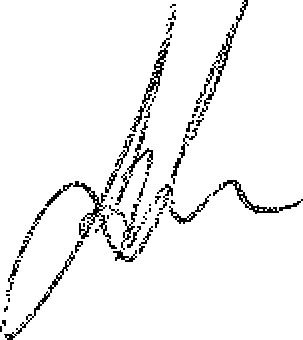 